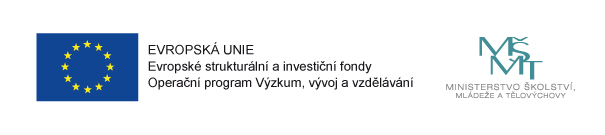 Zvyšování kvality školyOperační programVýzkum, vývoj a vzdělávání Prioritní osa2.3 - Rovný přístup ke kvalitnímu předškolnímu, primárnímu a sekundárnímu vzdělávání  Specifický cíl02.3.68.2 - Zlepšení kvality vzdělávání a výsledků žáků v klíčových kompetencích02.3.68.5 - Zvýšení kvality vzdělávání a odborné přípravy včetně posílení jejich relevance pro trh práce02.3.61.1 - Sociální integrace dětí a žáků včetně začleňování romských dětí do vzděláváníRegistrační číslo projektuCZ.02.3.X/0.0/0.0/18_064/0015645Výzva02_18_064 - Výzva č. 02_18_064 pro Šablony II - VRR v prioritní ose 3 OPAktivity projektu2.II/14 - Zapojení odborníka z praxe do výuky v ZŠ2.II/17a - Klub pro žáky ZŠ - čtenářský klub2.II/17b - Klub pro žáky ZŠ - klub zábavné logiky a deskových her2.II/17c - Klub pro žáky ZŠ - klub komunikace v cizím jazyce2.II/2 - Školní speciální pedagog - personální podpora ZŠ2.II/6c - Vzdělávání pedagogických pracovníků ZŠ - DVPP v rozsahu 8 hodin - cizí jazyky2.II/6d - Vzdělávání pedagogických pracovníků ZŠ - DVPP v rozsahu 8 hodin - osobnostně sociální rozvoj2.II/6h - Vzdělávání pedagogických pracovníků ZŠ - DVPP v rozsahu 8 hodin – ICT2.V/10b - Využití ICT ve vzdělávání v ŠD/ŠK - 48 hodin/48 týdnů2.V/11b - Klub pro účastníky ŠD/ŠK - klub zábavné logiky a deskových her2.V/12 - Projektový den v ŠD/ŠK2.V/13 - Projektový den mimo ŠD/ŠK2.V/4d - Vzdělávání pedagogických pracovníků ŠD/ŠK - DVPP v rozsahu 8 hodin - osobnostně sociální rozvoj2.V/4e - Vzdělávání pedagogických pracovníků ŠD/ŠK - DVPP v rozsahu 8 hodin – inkluze2.V/7 - Tandemové vzdělávání v ŠD/ŠKFinancování projektuDoba realizace 9/2019 – 8/2021Zdroj financování projektuvýše podílu v KčCelkové výdaje projektu2 103 235,00Dotace EU1 051 617,49Podíl poskytnuté dotace EU50 %Státní rozpočet1 051 617,51Podíl poskytnuté dotace SR50 %